نظر حضرت آيت‌الله شيخ «حسين‌ مظاهري»
همين جا که به عنوان مرقد حضرت رقيه عليها ‌السّلام مشهور است، مرقد اوست و تشکيک کردن يک ظلم است آن هم ظلم به بچه مظلوم امام حسين عليه ‌السّلام و همين شهرت راجع به مرقد مطهر حضرت زينب سلام‌ الله‌ عليها نيز هست و تشکيک در آن ظلم به حضرت زينب سلام‌ الله ‌عليها است و ظلم به حضرت زينب گناهش خيلي بزرگ است و ما در اين گونه موارد نظير سيادت اشخاص و قبور بزرگان چيزي جز شهرت نداريم و اين شهرت در نظر همه فقها حجت بوده و هست.

نظر حضرت آيت‌الله سيد «صادق روحاني»
اولا راجع به حضرت رقيه سلام الله عليها اخيرا کتابي نوشته شده است و خيلي خوب اثبات نموده به اين که حضرت رقيه 3 ساله در خرابه شام از دنيا رفته و قبرش هم در آنجاست و معجزات زيادي هم نقل شده است و ثانيا قاعده اي در فقه است بنام تسامح در ادله سنن، مقتضي آن قاعده اين است که آنچه راجع به اين دختر 3 ساله گفته اند شما هم نقل کنيد و به زيارت او برويد همه اش بر طبق موازين شرع است، من خودم چند سال قبل براي معالجه به لندن رفتم در برگشت، لبنان از هواپيما پياده شدم و چند روز در آنجا ماندم که بروم سوريه براي زيارت آن خانم و الان هم از آن عمل خرسندم.

نظر حضرت آيت‌الله سيد «محمدعلي‌ علوي گرگاني»
وجود حضرت رقيه سلام الله عليها از مسلّمات تاريخي است و اگر شبهه اي هم هست در اصل وجود ايشان نيست و بعضي از شبهات در نام مبارک او وجود دارد ولي اين مسئله که دختري از امام حسين عليه السلام در شام مدفون است، هيچ گونه شک و شبهه اي در آن وجود ندارد و توصيه ما به کساني که اين شبهات را نسبت به معتقدات ديني مردم وارد مي کنند آن است که بدانند هيچ گونه نفعي نخواهند برد و فقط آخرت خود را خراب کرده اند و خود را مورد غضب امام حسين عليه السلام قرار داده اند و لذا خوب است که با اين گونه مسائل خود را درگير ننمايند.

نظر حضرت آيت الله سيد «صادق شيرازي»
حضرت رقيه عليها السلام دختر آقا امام حسين عليه السلام بوده واقعاً و کتاب هاي متعددي مانند "ينابيع المودة" در صفحه ي 346 و "احقاق الحق" جلد 11 صفحه 633 بودن حضرت رقيه فرزند امام حسين عليه السلام را در کربلا نقل کرده اند و قصه آن علاوه بر سندهاي تاريخي و کتب مقاتل، سند واقعي و خارجي نيز در دمشق شام دارد، آن بارگاه با عظمت در پايتخت سابق امويان مانند آفتاب فروزان مي درخشد، در حالي که قبر معاويه زباله داني بيش نيست و از قبر يزيد هم اثري نيست و طبق نقل کتاب "الذريعة" جلد 22 صفحه 390 حدود 100 سال از اين واقعه نگذشته که دختر کليددار حرم حضرت رقيه عليها السلام حضرت را در خواب مي بيند و او را از آمدن آب نزد قبر خود مطلع مي سازد، خواب سه شب پشت سرهم تکرار مي شود، کليددار ـ با خبر دادن به دولت وقت و ضمن تشريفات رسمي ـ کارگر مي آورد و قبر را خراب مي کنند، و وقتي به قبر مي رسند آثار آب پديدار مي شود آنگاه مي بيند اين دختر سه ساله تر و تازه گويي خوابيده است، کليددار که سيد هم بوده جسد مبارک حضرت رقيه را بر روي دست مي گيرد تا سه شبانه روز، و فقط براي کارهاي ضروري و نماز او را به ديگري مي سپارد، تا قبر آماده مي شود، و حضرت را به جاي خود بر مي گرداند، و معجزات بسيار ديگر که در تاريخ به ثبت رسيده‌ است.

نظر حضرت آيت‌ الله‌ شيخ «خليل مبشّر کاشاني»
قال الله تبارک و تعالي: «يريدون ليطفئوا نورالله بافواههم و الله متم نوره و لو کره الکافرون» .. هيچ گونه شک و شبهه اي درباره وجود مقدس حضرت رقيه بنت الحسين عليهما السلام وجود ندارد و شواهد تاريخي نشان مي دهد که آن مظلومه بر اثر تحمل رنج ها و مصائبي که در مسير شام و آن چه در خرابه شام اتفاق افتاد، در صغر سن از دنيا رفته و در دمشق مدفون شد، تنها مطلب مورد بحث اين است که نام مبارک او رقيه بوده يا زينب يا اسم ديگري داشته، سپس به اسم رقيه مشهور شده؟ و اما اشتهار اسم او به نام رقيه به اين جهت است که در مدفن اين وجود مقدس و نوراني، در دمشق، نام رقيه بنت اميرالمومنين عليهما السلام نوشته شده که بديهي است انتساب به "جد اعلي"، متداول و معمول بوده است پس تشکيک در اصل وجود مقدس آن حضرت جرم و ظلم به آن مظلومه و پدر بزرگوارش، بلکه ظلم به اهل بيت عليهم السلام است و شبهه پراکنان بدانند که نور خدا هرگز خاموش نخواهد شد، بلکه پيوسته بر تزايد و تجليات بيشتر است.

نظر حضرت آيت‌ الله‌ شيخ «ميرزا جواد تبريزي»
مزار کنونى حضرت رقيه بنت الحسين عليهماالسلام در شام، از اول مشهور بوده، گويا حضرت امام حسين عليه السلام نشانى را از خود در شام به يادگارى سپرده است، تا فردا کسانى پيدا نشوند که به انکار اسارت خاندان طهارت عليهم السلام و حوادث آن بپردازند، اين دختر خردسال گواه بزرگى است بر اينکه در ضمن اسيران حتى دختران خردسال نيز بوده اند، ما ملتزم به اين هستيم که بر دفن حضرت رقيه عليهاالسلام در اين مکان شهرت قائم است، حضرت عليهاالسلام در اين مکان جان سپرده و دفن شده است. ما به زيارتش شتافتيم، و بايد احترام او را پاس داشت.

دفن اين طفل خردسال (حضرت رقيه عليهاالسلام) در شام گواه بزرگ و نشان قوى از اسارت خاندان طهارت، و ستم روا داشته بر ايشان دارد، آن ستمى که تمام پيامبران از آدم تا خاتم بر آن گريستند، تا آنجا که خدا عزاى امام حسين عليه السلام را بر آدم خواند، از اين رو احترام اين مکان لازم است، به سخنان فاسد گوش فرا ندهيد، و به سخنان باطلى که مى گويند: رقيه عليهاالسلام طفلى خردسال بيش نبود، گوش فرا ندهيد، مگر على اصغر عليه السلام کودک خردسال نيست که در روز قيامت شاهدى خواهد بود، و موجب آمرزش گنهکاران شيعه خواهد شد ان شاء الله تعالى.

بنابراين بر همه واجب است احترام اين مکان (محل دفن حضرت رقيه عليهاالسلام) را داشته باشند، و به سخنان فاسد و بيهوده اى که از گمراهى شياطين است، گوش فرا ندهند و اعتنايى نکنند. ما با زيارت دختر امام حسين عليه السلام (رقيه عليها السلام) به خداوند متعال تقرب مى جوييم، آن دخترى که خود مظلوم بود، و خاندان وى همه مظلوم بودند.

پاسخ حضرت آيت‌الله ‌شيخ «ناصر مکارم شيرازي»

بسمه‌تعالي - 
شکي نيست که دختر کوچکي از امام حسين‌(ع) در شام از دنيا رفت و در آنجا دفن شد و حرم فعلي منسوب به همان دختر است، اما اين که نام آن دختر رقيه بوده يا نام ديگري داشته در بين دانشمندان اسلامي اختلاف نظر وجود دارد هر چند معروف اين است که نامش رقيه است.
هميشه موفق باشيد.


پاسخ حضرت آيت‌الله شيخ «حسين نوري همداني»

بسمه‌تعالي
در کتاب‌هايي چون کامل بهائي و نفس‌المهموم و کتاب‌هاي معتبر ديگر دختر خردسالي که برخي نام او را رقيه ناميده‌اند و در شام به شهادت مي‌رسد، براي امام حسين‌(ع) ذکر کرده‌اند و اگر کسي براي آن حضرت نذر کند، بايد آن را ادا نمايد و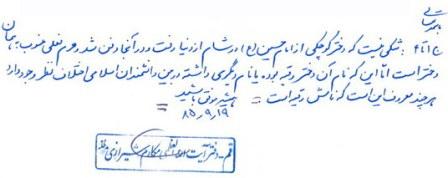 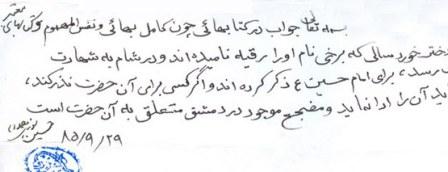 مضجع موجود دردمشق متعلق به آن حضرت است.

تاريخ نيز مي‌گويد: حضرت سيد‌الشهدا‌(ع) دختري به نام رقيه داشتند که در سن سه سالگي در خرابه شام به شهادت رسيد(منتخب‌التواريخ ص299) مادر حضرت رقيه مطابق اکثر نقل ها «ام اسحاق» نام دارد که فضايل و مناقب بسياري را براي آن بانو بر مي‌شمارند. (ترجمه ارشاد ج2 ص197)

حضرت رقيه در ماه شعبان چشم به جهان گشود، سن مبارک آن حضرت هنگام شهادت سه سال بود. عبدالوهاب بن احمد شامفي مصري مشهور به شعراني (م  973 ق) در کتاب المنن باب دهم نقل مي‌کند، نزديک مسجد جامع دمشق بقعه و مرقدي وجود دارد که به مرقد حضرت رقيه‌(س)، دختر امام حسين‌(ع) معروف است و بر روي سنگي واقع در درگاه آن مرقد نوشته شده است «اين خانه، مکاني است که به ورود آل پيامبر‌(ص) و دختر امام حسين‌(ع) حضرت رقيه شرافت يافته است.

مورخ خبير عمادالدين حسن‌بن علي ‌بن محمد طبري، هم عصر خواجه‌ نصيرالدين طوسي در کتاب کامل بهايي مي‌نويسد دخترک سه چهار ساله‌اي که خاندان امام حسين‌(ع) در خرابه شام شب هنگام، خواب پدر را ديد و بهانه پدر نمود به يزيد گفت: سر پدر را برايش ببرند، سر مقدس را آورده و در کنار دختر قرار دادند، آن دختر از غم پدر فريادي برآورد و جان داد.

نام حضرت رقيه علاوه بر کتب مشهوري چون لهوف و... در قصيده سوزناک سيف بن عميره، صحابي بزرگ امام صادق‌(ع) آمده و علماي بزرگي همچون شيخ طوسي، نجاشي، علامه حلي و... به آن تصريح کرد‌ه‌اند از (ستاره درخشان شام)